 REQUEST TO ADDRESS BOARD OF EDUCATION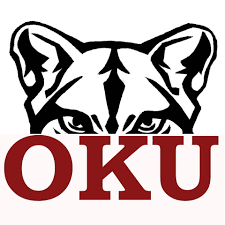 I request permission to address the Oklahoma Union Board of Education on the following topic:______________________________________________________________________________________________________________________________________________________________________________________________________________________________________________________________________________________________________________________________________________________________________________________________________________________________________________________________________________________________________________________________________________________________________________________________________________________________________________________________________________________________________________________________________________________________________________________________________________________________________________________________________________________________________________________________________________________________________________________________________________________________________________________________		___________________________________               (Date)							(Name)							___________________________________							(Street Address)							___________________________________							(City)		        (State)							___________________________________							(Representing) 